CMG Canada Conference - April 14th-15th 2015   TORONTO		Final AGENDALOCATION:	C'est What Brew/Vin Pub Restaurant, 67 Front Street East, Toronto.                        Map available at http://www.cestwhat.com/map  TIME:		8:30a.m. - 5:00 p.m. ATTIRE:	Business attire or Business casual (hard-soled shoes, slacks, collared shirt) If this program is not of interest to you, please pass it on to the appropriate group within your organization, or have them visit CMG Canada at http://regions.cmg.org/regions/cacmg/index.htmlDAY 1: Tuesday April 14th 2015 Sponsored by:     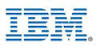 Day 1 (April 15th) 8:30 AM	Continental Breakfast9:00 AM	Conference Opening RemarksAnthony G. Mungal – President, CMG Canada.9:05 AM 	IBM z13 Technical Overview 		Jim Elliott  - IBM CanadaOn January 14th IBM announced the 13th generation of IBM CMOS mainframes, the IBM z13. This presentation will provide a technical overview of this new processor family including the changes which may impact performance. Jim Elliott  is a Consulting Sales Specialist for IBM Systems at IBM Canada and a zChampion. He is also the lead for IBM Canada for Linux on z Systems and Linux on Power Systems. In his 41+ year career at IBM he has worked in IT Operations, as a Systems Programmer, Application Developer, IT Architect, and in Advanced Technical Support. Since 2007 he has been in mainframe sales, most recently as the sales rep for the Canadian federal government account. In 2015 he has taken on a new role as the senior z Systems sales rep for IBM Canada providing mentoring to all the IBM Systems reps in Canada and to the z Systems business partners.10:20 AM	Coffee10:35 AM	IBM’s Mainframes: Life-Cycle and Recent DevelopmentsJonathan Gladstone – Bank of MontrealIBM just recently announced the latest generation of their mainframe systems. This is the thirteenth generation since they switched to CMOS processors in 1994; following the well-established “z” naming they’ve used since 2000, IBM aptly calls this the z Systems z13. The z13 introduces a variety of new features, as expected, but aspects of its architecture, timing and naming raise questions for the community of mainframe users. This presentation will take a look at some of those questions and their implications for future trends in this fundamentally important computing platform.Jonathan Gladstone is a senior information systems professional, thought leader, educator, planner and team leader with over twenty-five years of experience in capacity management, project initiation, process development, disaster recovery, change management and implementation and problem management for large corporate I/T infrastructures on a variety of computing platforms. He specializes in I/T capacity planning & management; statistical analysis; ITIL process development and implementation; and team leadership for these and other IT planning roles including change management.11:40 AM	Coffee (10 minutes)CMG Canada Presentation Guidelines will be suspended to accommodate the following presentation from our sponsor of the day – IBM Canada: 11:50 PM 	Product Presentation:  New Software Pricing Options for IBM z Systems	Jim Elliott  - IBM Canada IBM will be making two new pricing options available for z Systems in 2013. Collocated Application Pricing provides reduced charges for software for new workloads on z/OS and Country Multiplex Pricing provides for a reduction in software charges through aggregation for customers with multiple Parallel Sysplexes (including in multiple locations).  Jim Elliott  is a Consulting Sales Specialist for IBM Systems at IBM Canada and a zChampion. He is also the lead for IBM Canada for Linux on z Systems and Linux on Power Systems. In his 41+ year career at IBM he has worked in IT Operations, as a Systems Programmer, Application Developer, IT Architect, and in Advanced Technical Support. Since 2007 he has been in mainframe sales, most recently as the sales rep for the Canadian federal government account. In 2015 he has taken on a new role as the senior z Systems sales rep for IBM Canada providing mentoring to all the IBM Systems reps in Canada and to the z Systems business partners.12:20 PM	Lunch ( on your own)1:30 PM	What’s in Your Nest?  More than ever – Less is More!			John Baker   --  MVS Solutions    	In RNI context, IBM says the number of concurrent tasks is the primary factor in workload performance, particularly with today’s high frequency processors. Mainframe architecture has a vast capacity to serve multiple, concurrent applications. Regardless of the amount of work you throw at it, z/OS will do its best to provide some service to all workloads.   As result, we generally throw all the work at the machine at once.  Are you running too much or too little?  Let’s look at some measurements and techniques to control how much concurrent work you are running.  Initiators, LPARs, Logical Processors and Weights are a few of the topics we’ll explore. You will find techniques to improve performance, ThruPut and efficiencies of your mainframe.  Come and see just how much less you should be doing.John Baker  is a z/OS Performance Specialist with over 20 years’ experience as a user and consultant. Designed, implemented and maintained many critical projects such as WLM Goal Mode, GDPS, and datacenter consolidations. Assisted many of the world's largest datacenters with their z/OS performance challenges. Held Subject Area Chair positions with CMG for several years. Popular speaker at CMG, SHARE, and IBM conferences.  John is the Principal Performance Analyst at MVS Solutions, the home of ThruPut Manager.2:40 PM	Coffee2:55 PM	Performance aspects of HASHLarry Strickland - DataKineticsT   his presentation will cover various aspects affecting the performance of using Hash algorithms to index (and hence retrieve) data.  While often recognized as one of the most efficient ways to retrieve data from large tables, there are many options each with different performance impacts.  Larry Strickland joined DataKinetics early in January, 2011, and is responsible for product direction at a critical time for DataKinetics, as the company prepares to branch out into important new business segments. Most recently, Larry brought to market DataKinetics' newest product, SQLKinetics. Prior to this, he worked with technical guru Bill Olders to take the company’s existing products to the next level. Larry is a regular speaker at industry conferences and events, and has given talks on:•             application consolidation•             in-memory technologies•             data integration and replication techniques•             optimized data access techniques•             data access and transaction performance and optimization•             database analysisPrior to joining DataKinetics, Larry was the CTO and VP of Product Management for Canadian start-up Natural Convergence, where his technical background and astute eye for the marketplace was instrumental in developing key product differentiators, and forging important business partnerships for the company. Previously, he held various management positions with Nortel Networks during that company's period of high growth and market dominance.Larry holds a PH.D. and a B.E. in Electrical Engineering from the University of Melbourne in Australia, and is a volunteer firefighter.4:15 PM	Adjourn & Members ReceptionEnd Day 1 (April 15th) DAY 2: Wednesday April 16th 2015 Day 2 (April 16th) 8:30 AM	Continental Breakfast9:00 AM	Conference Opening RemarksAnthony G. Mungal – President, CMG Canada.9:05 AM	Leveraging the New and Changing IT Infrastructure		Anthony Mungal – Consultant The rapid pace of technology continues to impact every element of the IT Infrastructure in potentially disruptive cycles consistent with the “useful” lifetimes of said technology.  IT Infrastructure exists to satisfy, in a cost optimized manner, the evolving business needs of the Enterprise and in so doing must conform to the short term (tactical) and much longer term (strategic) initiatives set forth.This session looks at the various components of the IT Infrastructure and assesses the impact of current and evolving technologies on each.  Hardware and software trends are also considered, especially as they enable enhanced capabilities and simplify management.  The evolution from traditional to converged, to hyper-converged, to hybrid Infrastructures incorporating public clouds are carefully examined along with cost parameters which render them attractive.Anthony Mungal is a highly motivated IT professional with over thirty five years of expertise in Large Systems/Enterprise Infrastructure and Architecture areas such as computing, storage, networking, systems management, performance and capacity planning.  He has worked with a very large and diverse set of customers spanning financial, retail, utilities, health care, government, entertainment and other sectors, both domestically and internationally. His core competencies include: o            Enterprise Infrastructures and Architectureso            Storage Operations/Migrations.o            Data Center Setup/Migration/Relocation.o            System Performance & Tuning  (processor, storage, network)o            Capacity Planning & Modeling.Excellent written and oral skills.10:20 PM	Coffee10:35 AM	Introduction to Software Defined Networking (SDN) and how it will 				change the inside of your DataCentre forever.		Wilfried van Haeren   -  Edgeworx Solutions Inc.Software defined networking is the latest revolution in computer networking. It enables provisioning, control, and management of thousands of physical and virtual networking devices. This is particularly helpful in public and private cloud data centers where there is a need to manage large multi-tenant networks. This session includes a description and several use cases on the aspects of SDN, OpenFlow, OpenStack and the vendor landscape adoption. As NFV is often linked to SDN, this session will highlight the concept of NFV and it’s relationship to SDN.Wilfried van Haeren, CTO at Edgeworx Solutions Inc, www.edge-worx.comOver 25 years of experience in Information Technology and data communication infrastructures. Started in 1978 with Masters-study in Computer Science. Background includes network and systems management (R&D and consulting), information security, IT infrastructure design and principles, application performance analytics, project management, IT auditor, business impact analysis and business management practice.In-depth understanding of IT technology and translation to Business Requirements & Goals. Strong focus on business justification specifically in the development of quantitative solutions, mapping business initiative and technology implementation decisions, to “hard dollar” measures of revenue, expense and opportunity. Out of the boxer thinker, entrepreneur, business developer, strong emphasis on enthusiasm, people influencer and mind shifts. With CxO roles in the past capable of rational viewpoints and ability to position arguments as seen by vendor, user and business partner.On many national and international seminars such as CMG UK, CMG Canada, Technology Appraisals UK, Euroforum UK/NL, Computable Seminars, computer- and communications manufacturer sessions. At Post-Academic University visiting lecturer on MBA and MBT tracks at:•       Master of Business Telecommunications at Toltec Technical University Delft, the 				Netherlands•       MBA/Master of Information Management (MBA/MIM): at TIAS Catholic University Brabant, 		Tilburg, the Netherlands.Author of a various publications in magazines/papers such as Computable, Automatisering Gids, Telemetric Nieuwsbief, Customer Base, Controllers Magazine, Management Team and Polytechnisch Tijdschrift.Author of successful book on practical implementation aspects of Local Area Networks (SAMSOM, ISBN 90 14048807, 1994, 286 pages).11:50 PM	Lunch (on your own)1:15 PM	Don's Diatribe XVII		Don Melton – Vatic TechnologiesAs part of my job as a consultant I try to know a little bit about many things and a lot about a few things. This presentation represents an accumulation of the former.  It will identify some of what I believe are the most significant recent technology changes in the IT industry and elicit audience comments and discussion on them.  Past presentations have included discussions around such diverse topics as: Privacy Legislation, CPU Architectures, Internet Futures, and many others.  This session will be highly interactive, so bring your own ideas, comments, and gripes.Don Melton received his Bachelor's degree in Engineering (Engineering Science option) from the University of Toronto in 1979. He is an active member and speaker at several local user groups (CMG Canada, NaSPA Ontario, COUG), a past presenter at SHARE, and a member of both the ACM and IEEE. His career in the IT industry has spanned many fields including the IT service provider, education, transportation, financial, government, and small business sectors.  He has also filled many diverse roles; working at various times as a systems programmer, capacity planner, performance analyst, IT manager, and enterprise architect.  Since 1997 Don has been providing IT consulting services (through Vatic Technologies) to guide businesses in developing an IT vision and in their selection and use of IT solutions to deliver to that vision.2:30 PM	Coffee3:00 PM	Panel - A Follow up session on todays and yesterdays discussions 4:15 PM	Adjourn End Day 2  & End of ConferenceImportant CMG News and DatesCMG Canada NewsSpecial thanks to our April 2015 Conference sponsor(s), IBM Canada.  We are very grateful for their support of the CMG cause and purpose, and their contributions both financially, and intellectually.This conference is the last of our meetings for the 2014/15 year.  We thank you for your patronage and look forward to welcoming you back to our new year (2015/16) which officially begins September 1st 2015.  Our tentative seminar/conference dates for the new year (2015/16) are as follows:Wednesday October 14th 2015Wednesday February 17th 2016Tuesday April 19th & Wednesday April 20th 2016Please check the website http://regions.cmg.org/regions/cacmg/index.html for ongoing news, changes, past agendas & presentations, and other CMG related matters.  Also, the CMG Canada Board welcomes your questions and comments; they can be contacted as follows:Anthony Mungal 	– President [ amungal@acm.org ] Gabe Gewurtz 	– Treasurer [ ggewurtz@look.ca ]Don Melton 	– Membership Chairman [ meltond@acm.org ]Carl Kyonka 	– Program Chairman [ carl.kyonka@enbridge.com ] Peter Livingston	– Web Master [ peter.livingston@bmo.com ]CMG Canada membership is among the most affordable in the IT industry at CDN$100 per individual for the entire year.  Additional details, and the membership form can be obtained from the membership link on the website. We would be remiss to not include a few statements about the purpose and mission of CMG, so that it is easier to share this valuable affiliation with a colleague or friend.  It is quite common for people to circulate into, and out of, the sphere of applicability of CMG, and we certainly want to encourage those of you who felt that you have drifted out to acquaint your successor with the purpose of CMG.  Of course, those of you to whom CMG is still largely applicable, we continue to extend our warmest and sincerest welcome to you.  It has been constantly remarked, over the decades, by many “CMG long timers” that the most valuable affiliation of CMG lies in the networking and peer level expertise provided through the membership!!What is CMG? Globally, CMG is one of the most influential organizations in the data processing industry.  Further, it is highly recognized as the foremost voice in Performance, Capacity Planning, Systems management, and related disciplines.  Its purpose as defined in the overall charter statement includes the provision of:extensive introductory education for new professionals.information on emerging technology as well as methodologies for existing performance professionals.forums on the exchange of information, promotion of new ideas, and discussions of management information requirements.focus on practical applications and results oriented methodologies.encouragement for educational institutions to focus on the IT curriculum.Are you getting MeasureIT ?If you haven’t yet subscribed to MeasureIT, then you are definitely missing out on some great articles, both from the research and practical points of view, on some very timely and provoking topics.  MeasureIT is the Computer Measurement Group’s (CMG) free monthly newsletter, published the third week of each month (no issues in August or December). It is written by, and for, computer professionals. Check it out at http://www.cmg.org/measureit/ … and plan to submit a paper and attend “Performance & Capacity 2015” by CMG at the St. Anthony Hotel  in San Antonio, Texas.CMG presents www.cmg.org“Performance & Capacity 2015”The St.Anthony Hotel in  San Antonio, Texas November 2-5th 2015Abstracts Due - May 18th 2015Papers (draft) Due - May 25th 2015